Temat: Maszyny rolnicze.Data: 23.04.2020r.„ Maszyny i pojazdy w gospodarstwie rolnym- słuchowisko https://www.youtube.com/watch?v=4eYtuGZYYHUPosłuchaj opowiadania i odpowiedz na pytania:O jakich maszynach była mowa w opowiadaniu?Do czego służy każda z maszyn?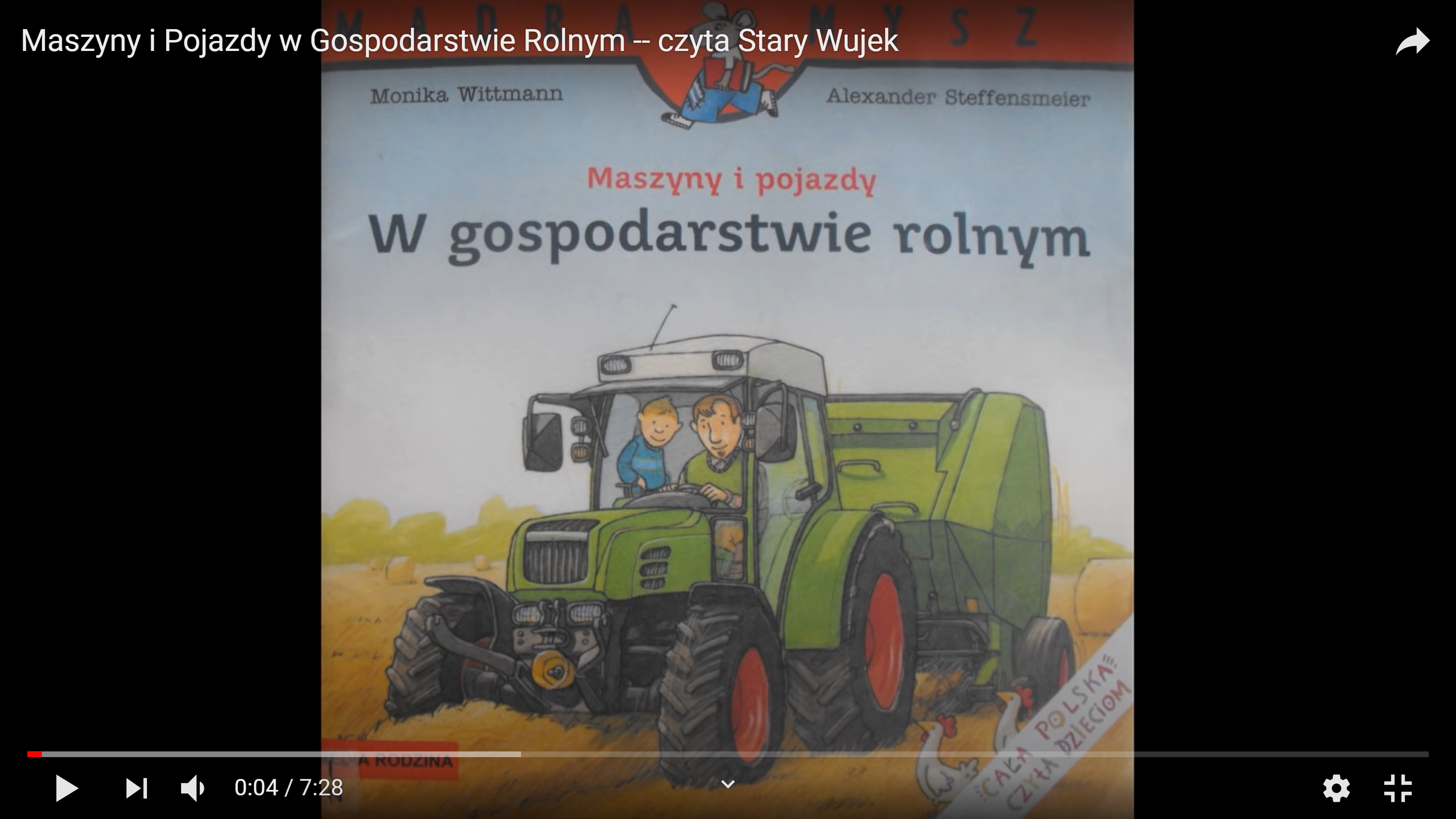 „ Traktor”- praca plastycznaWykonaj traktor dowolną techniką. Oto kilka propozycji: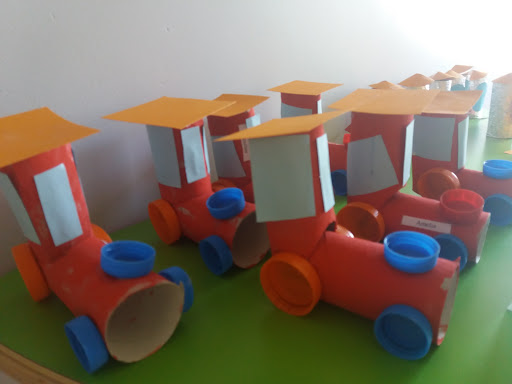 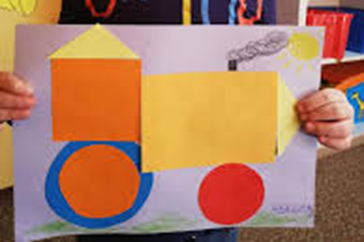 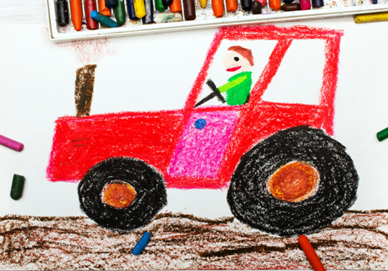 Praca z książkąSześciolatki: karta pracy 47a,  62-63 z „ Księga zabaw z literami”